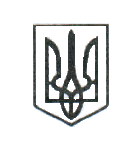 ЛЮБОТИНСЬКА МІСЬКА РАДА                                                                                   ХАРКІВСЬКА ОБЛАСТЬ                                                                                                             СЕСІЯ ___ СКЛИКАННЯРІШЕННЯПро надання дозволу на розробку технічної документації із землеустрою щодо інвентаризації земельної ділянки                Розглянувши заяву начальника відділу освіти Люботинської міської ради Харківської області Стрільця В.В. з проханням надати дозвіл на розробку технічної документації із землеустрою щодо інвентаризації  земельної  ділянки  загальною орієнтовною площею 1,9253 га,  для будівництва і обслуговування об’єктів фізичної культури і спорту (стадіон «Олімпієць»), по вул. Шевченко, 92, м. Люботин, Харківська область відповідно до ст.ст. 12, 116, 118, 121, 122  Земельного кодексу України, керуючись ст.ст. 26, 57 Закону України                    «Про землеустрій», ст. 26 Закону України «Про місцеве самоврядування в Україні»,  Люботинська міська радаВ И Р І Ш И Л А :1. Надати дозвіл відділу освіти Люботинської міської ради Харківської області  на розробку технічної документації із землеустрою щодо інвентаризації земельної  ділянки загальною орієнтовною площею 1,9253 га,  для будівництва і обслуговування об’єктів фізичної культури і спорту (стадіон «Олімпієць»), по вул. Шевченко, 92, м. Люботин, Харківська область із земель категорії житлової та громадської забудови для будівництва і обслуговування закладів освіти (нежитлової будівлі).             2.  Відділу освіти Люботинської міської ради Харківської області  замовити виготовлення технічної документації із землеустрою у розробника документації із землеустрою відповідно до вимог Закону України «Про землеустрій».3. Контроль за виконанням даного рішення покласти на постійну депутатську комісію з питань містобудування, будівництва, земельних відносин та охорони природи.    Міський голова                                                                                               Леонід ЛАЗУРЕНКО__________________    № ___________________                                    проєкт